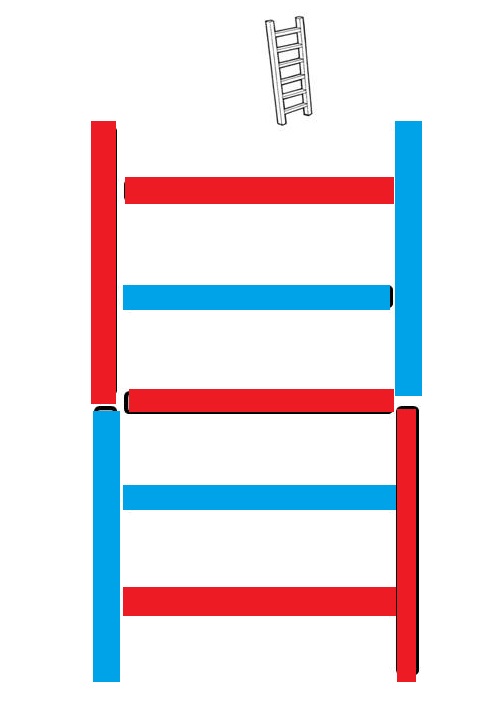 (2,1)(4,5)(1,2)(5,4)(3,3)МАРКА5ВПЕАУ4ФСРЗК3ВШАЮЦ2РОНЛА1ЫМКЩФ12345(1,1)(3,2)(2,3)(5,4)(4,5)АДРЕС5ВКССЯ4ЭАУМЕ3ОРЕЫЖ2ПЧДЛГ1АИОКД12345